Université Mohamed Khider -Biskra-Faculté des Sciences Exactes et des SNVDépartement des SNVExercice 1:Vous disposez de deux sondes : une sonde X de 250 pb et une sonde Y de 200 pb. Pour chacune de ces sondes, différents Southern-blots sont réalisés :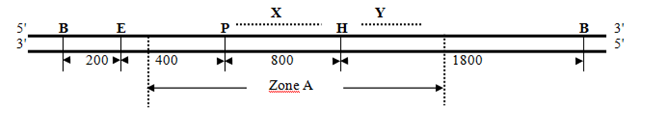 Les distances ci-dessus sont exprimées en pb, B : site de restriction BamHI; E : site de restriction EcoRI;       H : site de restriction HindIII; P : site de restriction PstIQuel(s) résultat(s) devriez-vous obtenir en digérant l'ADN simultanément, par l'enzyme BamHI, HindIII et EcoRI et en utilisant la sonde X et simultanément, par l'enzyme BamHI, HindIII et EcoRI et en utilisant la sonde Y?Représentez une sonde qui vous permettrait de visualiser tous les fragments obtenus après la digestion enzymatique par les 3 enzymes (BamHI, HindIII et EcoRI) simultanément.Exercice 2: La digestion d’un plasmide recombinant (pBM1) contenant le gène M par les deux enzymes de restriction Bam HI et Eco RI a donné les fragments indiqués dans le tableau présenté ci-dessous. Donnez la carte de restriction de ce plasmide.Exercice 3:On souhaite étudier la fonctionnalité d’un gène M d’une bactérie. Pour cela, on essaie de cloner au site  Eco RI du vecteur plasmidique pBR330 (voir schéma) un fragment Eco RI- Eco RI d'ADN génomique de la bactérie d’intérêt : 1. Proposez un protocole de clonage et indiquez comment vous sélectionnez les clones recombinants.2. Un des plasmides recombinants contenant le gène M (appelé pBM1) est digéré par les enzymes de restriction : Bam HI et  Eco RI. Après migration et séparation des fragments d'ADN sur gel d'agarose puis coloration au bromure d'éthidium, on obtient les profils de restriction suivants: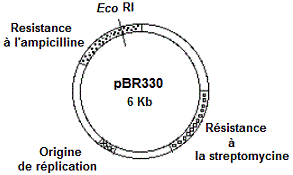 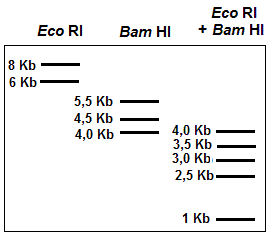 a. quel est le rôle du bromure d'éthidium ?b. Donnez la carte de restriction du plasmide recombinant pBM1. EnzymeTaille des fragments obtenus (kpb)Taille des fragments obtenus (kpb)Taille des fragments obtenus (kpb)Taille des fragments obtenus (kpb)Taille des fragments obtenus (kpb)Eco RI86Bam HI5.54.54Eco RI+Bam HI43.532.51